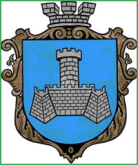 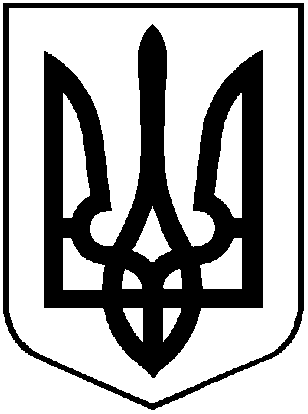 УКРАЇНАХМІЛЬНИЦЬКА МІСЬКА РАДАВІННИЦЬКОЇ ОБЛАСТІВиконавчий комітетР І Ш Е Н Н Явід 24 травня 2024 року                                                                                №368Про  внесення змін до квартирноїоблікової справи П Ю.М.        Розглянувши заяву П Ю М  щодо внесення змін до її квартирної облікової справи,  у  зв’язку із досягненням нею повноліття, враховуючи п.50 Порядку провадження органами опіки та піклування діяльності, пов'язаної із захистом прав дитини, затвердженого постановою Кабінету Міністрів України від 24.09.2008 р. №866 «Питання діяльності органів опіки та піклування, пов’язаної із захистом прав дитини», рішення виконавчого комітету міської ради від 04.07.2022 р. №336 «Про взяття П Ю.М. на квартирний облік на поліпшення житлових умов», відповідно до Житлового кодексу України, «Правил  обліку громадян, які потребують поліпшення житлових умов, і надання їм жилих приміщень в Українській РСР», затверджених постановою Ради Міністрів Української РСР і Української республіканської Ради професійних спілок від 11.12.1984 року №470, керуючись ст. ст. 29, 30, 59 Закону України «Про місцеве самоврядування в Україні», виконком міської ради                                                ВИРІШИВ:Внести зміни до квартирної  облікової справи П Ю М05.05.2006 року народження, особи з числа дітей-сиріт, проживаючої за адресою: ___. _____________, _, __. _________ ___________, ____________ область, зарахувавши її до списку на отримання житла поза чергою.Управлінню житлово-комунального господарства та комунальної власності Хмільницької міської ради внести відповідні зміни до квартирної облікової справи П Ю.М.Контроль за виконання цього рішення покласти на заступника місь- кого голови з питань діяльності виконавчих органів міської ради Сергія РЕДЧИКАМіський голова                                                                 Микола ЮРЧИШИН